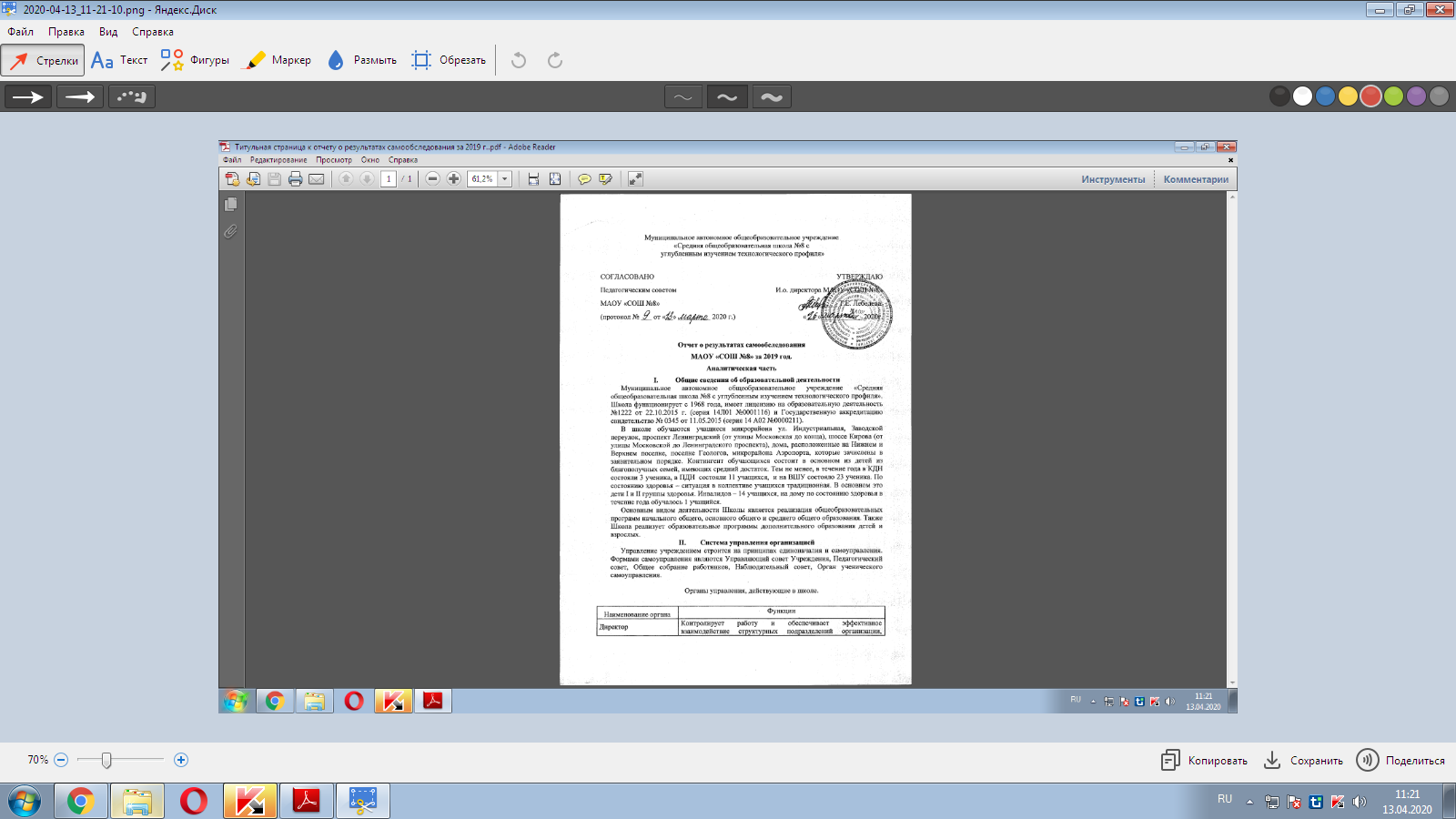 Муниципальное автономное общеобразовательное учреждение «Средняя общеобразовательная школа №8 с углубленным изучением технологического профиля»Отчет о результатах самообследования МАОУ «СОШ №8» за 2019 год.Аналитическая часть Общие сведения об образовательной деятельностиМуниципальное автономное общеобразовательное учреждение «Средняя общеобразовательная школа №8 с углубленным изучением технологического профиля». Школа функционирует с 1968 года, имеет лицензию на образовательную деятельность №1222 от 22.10.2015 г. (серия 14Л01 №0001116) и Государственную аккредитацию свидетельство № 0345 от 11.05.2015 (серия 14 А02 №0000211).В школе обучаются учащиеся микрорайона ул. Индустриальная, Заводской переулок, проспект Ленинградский (от улицы Московская до конца), шоссе Кирова (от улицы Московской до Ленинградского проспекта), дома, расположенные на Нижнем и Верхнем поселке, поселке Геологов, микрорайона Аэропорта, которые зачислены в заявительном порядке. Контингент обучающихся состоит в основном из детей из благополучных семей, имеющих средний достаток. Тем не менее, в течение года в КДН состояли 3 ученика, в ПДН  состояли 11 учащихся,  и на ВШУ состояло 23 ученика. По состоянию здоровья – ситуация в коллективе учащихся традиционная. В основном это дети I и II группы здоровья. Инвалидов – 14 учащихся, на дому по состоянию здоровья в течение года обучалось 1 учащийся. Основным видом деятельности Школы является реализация общеобразовательных программ начального общего, основного общего и среднего общего образования. Также Школа реализует образовательные программы дополнительного образования детей и взрослых. Система управления организациейУправление учреждением строится на принципах единоначалия и самоуправления. Формами самоуправления являются Управляющий совет Учреждения, Педагогический совет, Общее собрание работников, Наблюдательный совет, Орган ученического самоуправления. Органы управления, действующие в школе.Для осуществления учебно-методической работы в Школе создано три предметных методических объединения и методические объединения классных руководителей:− общих гуманитарных и социально-экономических дисциплин;− естественно-научных и математических дисциплин;− объединение педагогов начального образования.В целях учета мнения обучающихся и родителей (законных представителей) несовершеннолетних обучающихся в Школе действует Совет обучающихся.В 2019 учебном году деятельность школы направлена на реализацию  второго этапа Программы развития школы «Школа оптимальной социализации» на 2016-2020 гг., муниципального  задания, плана работы образовательного учреждения, работы по инновационной деятельности. Исходя из Миссии  школы, определяющей повышение качества образования, обновление его содержания и структуры на основе сложившихся в школе позитивных традиций и современных педагогических технологий, направленных на формирование социально-активной, творческой личности учащихся, оптимизацию механизма управления образовательной системы школы; обеспечение единства обучения и воспитания для успешной социальной адаптации учащихся к реальным условиям жизни; создание условий для обучающихся с ограниченными возможностями здоровья.Планом работы школы определены основные учебно-воспитательные задачи в 2019  году:Разработка и практическая реализация модели адаптивной  школы, ориентированной на социальный образовательный заказ, обеспечивающий комплексное здоровье школьников, успешность и самореализацию их личности.Определение оптимального содержания образования (обучения, воспитания и развития) учащихся с учетом требований современного общества к выпускнику школы.Обоснование выбора технологии организации обучения и воспитания в условиях адаптивной образовательной школы.Создание условий для опытно-экспериментальной и инновационной деятельности.Укрепление ресурсной базы школы с целью обеспечения ее эффективного развития.Вовлечение учащихся в систему дополнительного образования с целью обеспечения самореализации личности.Создание условий для проявления творческой индивидуальности каждого.Формирование духовно – нравственной личности, воспитание гражданственности и патриотизма.Формирование основ культуры поведения, общения, построения межличностных и деловых отношений, развитие коммуникативных УУД.Способствовать повышению ответственности педагогов за результаты собственной деятельности, повышению профессионализма, саморефлексии педагогического коллектива в свете внедрения новых ФГОСов.III.  Анализ достижений образовательного учреждения 3.1.Организация учебного процесса       В 2019  году школа работала в режиме 6 – дневной  учебной недели для 2-11 классов, и 5 – дневной для 1-х классов в  две смены.  В школе сформировано 27 класс - комплектов, из них 8 классов КРО. Численность обучающихся на начало года составила 619, на конец  года - 613.На всех уровнях образования  реализуются традиционные формы организации учебного процесса: уроки (классно-урочная форма), лекции, семинары, практикумы (лекционно-зачетная форма); обучение на дому больных детей и детей-инвалидов, обучение по коррекционной программе; консультации к ГИА; индивидуальные занятия со слабоуспевающими обучающимися, занятия по выбору, олимпиады,  конкурсы, предметные  декады, открытые уроки.В школе организована группа по предшкольному образованию  детей 6-тилетнего возраста «Школа будущего первоклассника».3.2. Сохранность контингента учащихся:Количественный состав обучающихся за последние годы:Вывод: Анализ показывает, что контингент обучающихся в школе стабильно увеличивается. В текущем году численность обучающихся увеличилась за счет большого набора обучающихся в 1 класс, перехода обучающихся из других общеобразовательных учреждений города и приезда из других регионов Российской Федерации и стран ближнего зарубежья.3. 3. Педагогический состав образовательного учрежденияЗадачи, поставленные в 2019 году, реализовывались  педагогическим коллективом в составе  административных работников, учителей, педагога-психолога, социального педагога, педагогов дополнительного образования, мастеров производственного обучения, педагога-библиотекаря и педагога-организатора.  Из них имеют:Возрастной состав педагогических работников:            Анализ возрастного состава педагогических работников показал, что в настоящее время  наблюдается тенденция постепенного омоложения, сложился стабильно работоспособный коллектив. Средний возраст 44 года.Коллектив образовательного учреждения работает над повышением уровня профессионального мастерства, ежегодно проходя аттестацию на квалификационную категорию. В течение 2019 учебного года прошли аттестации 5 педагогических работников, из них повысили квалификационную категорию – 2 (Сотникова А.А. – высшая категория, Апханова Е.П. – первая категория по должности «учитель»). Балаева Г.В. подтвердила высшую категорию по должности «учитель». Сичко А.А. (учитель технологии и мастер производственного обучения) и Дармаева А.Ж. (логопед) аттестованы на соответствие занимаемой должности. Вывод: За последние годы сокращается процент учителей, не имеющих кКурсы повышения квалификацииЕжегодно педагоги школы повышают свое педагогическое мастерство, обучаясь на курсах повышения квалификации.В течение 2019 учебного года курсы повышения квалификации  прошли  25 педагогических работников (58%), из них 11 педагогических работников прошли 2 и более курса.Рост профессионального мастерства.Образовательная сессия для молодых учителей и педагогов дополнительного образования «Проектная деятельность как инновационная педагогическая технология»: Ткаченко Л.Ю.Семинар для педагогов в рамках районного фестиваля «IT в образовании» «Цифровая гигиена в образовательной среде»: Эрдынеева М.А., Савченко Н.Ю., Дармаева А.Ж.Семинар-практикум «Позитивное мышление как способ формирования стрессоустойчивости» ФГАОУ ВО «СВФУ» МПТИ: Эрдынеева М.А., Жилкина С.В.Семинар-практикум «Профессиональное развитие учителей через применение подхода LessonStudy» в рамках деятельности МИП «Формирующее оценивание»: Балаева Г.В., Дармаева А.Ж., Севрюк О.Л., Сотникова А.А.«Информационно-образовательная среда дистанционного обучения» ФГАОУ ВО «СВФУ» МПТИ: Божина Г.Н., Шишмакова Н.А., Лебедева Т.Е., Дьяченко Е.А., Смыцкая Е.М., Сотникова А.А.«Создание творческой образовательной среды» в рамках РИП «Создание школьной системы оценки качества образования»: Туприна А.А., Кулибаба А.В., Дармаева А.Ж., Сидорова А.П., Дылгерова Р.С., Сотникова А.А., Смыцкая Е.М., Дьяченко Е.А., Ткаченко Л.Ю., Ерыгина О.А.Форсайт-сессия «Образование, открытое в будущее»: Сидорова А.П., Кулибаба А.В.Образовательная сессия для молодых учителей и педагогов дополнительного образования «Проектная деятельность как инновационная педагогическая технология»: Черноусов В.В., Кулибаба А.В.«Как остановить травлю (буллинг) в школе?»: Застрогина О.А., Жилкина С.В., Эрдынеева М.А., Бальжурова Н.Б.Семинар «Выбери Францию»: Слободянюк А.В., Дылгерова Р.С., Сидорова А.П.«Игровые формы обучения детей с ОВЗ на уроках в среднем звене», «Использование коррекционно-развивающей технологии в учебно-воспитательном процессе в работе с детьми с ОВЗ»  на портале «Солнечный свет»: Дьяченко Е.А.Вебинары:«Использование элементов технологии ТРИЗ для активации познавательной деятельности»: Смыцкая Е.М., «Бинарный урок как средство обеспечения преемственности начального и основного общего образования»: Смыцкая Е.М.,«Психолого-педагогические аспекты инклюзивного образования по ФГОС»: Смыцкая Е.М.,«Учимся писать изложения и сочинения»: Зубакина В.Н.«Формирование системы духовно-нравственных ценностей средствами литературного чтения» Зубакина В.Н.«Инклюзивное образование в условиях современной образовательной организации»: Дьяченко Е.А.«Системно-деятельностный подход, как механизм реализации требований ФГОС общего образования и формирования метапредметных образовательных результатов учащихся»: Дьяченко Е.А.«Биоадекватные методики преподавания»: Лайкова Ю.А.«Современные методы эффективного обучения: мнемотехника и нейробика»: Лайкова Ю.А. (Центр развития Формой контроля уровня педагогической компетенции является тестирование педагогов, в котором работники образовательной организации принимают активное участие:«Использование ИКТ в педагогической деятельности» и «Инклюзивное образование – путь к индивидуализации образования» (Росконкурс): Севрюк О.Л.,«Основы педагогического мастерства» (Росконкурс): Кропотка М.С. «Работа с одаренными детьми в соответствии с ФГОС» (Центр мониторинга и оценки профессиональных компетенций работников образования): Севрюк О.Л.,«Теория и методика преподавания экологии в образовательной организации», «Теория и методика преподавания химии в общеобразовательной организации», «Теория и методика преподавания биологии и химии в общеобразовательной школе» (Инфоурок): Смыцкая Е.М.«Квалификация педагога основного общего образования» педагогики): Барыкин И.В.«Методическая грамотность педагога» (ТоталТест): Зубакина В.Н.«Оказание первой помощи в образовательном учреждении» (Профобразование), «Мое призвание – учитель»: Лайкова Ю.А.Все педагогические работники приняли участие в тестировании на портале «Единый урок»  по должности «учитель», «педагог дополнительного образования», «Педагог-психолог», «педагог-организатор», «классный руководитель» (Единый урок).Обобщение и распространение педагогического опыта:3.4.  Сравнительный анализ выполнения учебного планаза 5 летВывод: Собеседования, отчеты, проверка классных журналов позволили своевременно корректировать прохождение программы и добиться полного выполнения учебного плана по всем образовательным предметам и компонентам. По сравнению с предыдущими годами отмечается тенденция стабильного сохранения процента выполнения учебного плана. 3.5. Анализ успеваемости и качества обученности3.5.1  Итоги успеваемости начальной  школы3.5.2.  Итоги успеваемости по основной  школе:3.5.3. Итоги успеваемости по средней школе:Вывод:По сравнению с 2018 годом в целом по школе успеваемость повысилась на 2%, качество стало выше на 1,8%. Задачей остается создание условий для повышения качества знаний путем применения современных технологий, индивидуализации обучения, осознанного выбора индивидуальных образовательных маршрутов, создания условий для самореализации, саморазвития.3.6.  Результаты переводных экзаменов в 8, 10-х классах в 2019  годуВ связи с проведением Всероссийской контрольной работы в 4-7 классах на Педагогическом совете принято решение сохранить проведение переводных экзаменов только в 8, 10 классах.Математика.Переводной экзамен по математике в 8-х классах  проводился в формате ОГЭ.Русский язык. Переводные экзамены по русскому языку проводились по утвержденному графику в 8, 10 классах. Цель контроля:     проверка уровня прочности знаний.   В 8-х классах переводной экзамен был в форме устного собеседования. В 10 классе переводной экзамен проходил в формате ЕГЭ (тестовая часть).Анализ переводных экзаменов по химии.Переводной экзамен по химии проводился по утвержденному графику в 8-х и 10-х классах. Цель проверочной работы: оценить уровень общеобразовательной подготовки по химии учеников 8 и 10 классов общеобразовательных учреждений с целью выявления качества обученности учеников.Обществознание.  Переводной экзамен по обществознанию проводился по утвержденному графику в 8, 10-м классе. Задания для итоговой контрольной работы составлены в соответствии с требованиями Государственного стандарта образования в области предмета «Обществознание» с ориентацией на демонстрационные варианты экзамена в новой форме по обществознанию за прошлые годы, опубликованные в открытой печати и помещённые в сети Интернет. 4. Внешний аудит4.1.  Анализ результатов Всероссийской проверочной работыВо исполнение приказа Министерства образования Республики Саха (Якутия) от 01 апреля 2019 года       № 01-10/415  “О проведении Всероссийских проверочных работ в Республике Саха (Якутия) в 2019 году” и приказа МКУ “МРУО” от 28 марта 2019 №224 “О проведении процедур оценки качества подготовки обучающихся в ОО в 2019 году в МО “Мирнинский район” Республики Саха (Якутия) процедура проведения ВПР была организована по следующему графику:К проведению ВПР привлекались родители обучающихся в качестве общественных наблюдателей. Всего в проведении ВПР приняли участие 36 общественных наблюдателя.Сравнительная таблица успеваемостипо математике, русскому языку, окружающему миру в 4 классе за 4 годаИз сравнительного анализа, наблюдается стабильный рост качества  по окружающему миру, стабильный процент успеваемости. По русскому языку произошло небольшое повышение качества. По математике наблюдается повышение как процента качества, так и процента успеваемости.  Результаты Всероссийских проверочных работ по математике, русскому языку, истории, биологии в 5-х классахС 16 апреля по 25 апреля 2019 года проводились всероссийские проверочные работы в 5-х классах по русскому языку, математике, истории, биологии.Сравнительная таблица успеваемостипо математике, русскому языку, истории, биологии в 5 классе за 3 годаРезультаты Всероссийских проверочных работ по математике, русскому языку, истории, биологии, географии, обществознания в 6-х классахС 9 апреля по 25апреля 2019 года проводились всероссийские проверочные работы в 6-х классах по русскому языку, математике, истории, биологии, географии, обществознанию.Результаты Всероссийских проверочных работ по математике, русскому языку, истории, биологии, географии, обществознания в 7-х классах.С 4 апреля по 25 апреля 2019 года проводились всероссийские проверочные работы в 7-х классах по русскому языку, математике, истории, биологии, географии, обществознанию.3.7.  Анализ государственной итоговой аттестации:Сводная таблица результатов ОГЭ – 2019 Форма ОГЭФорма ГВЭАнализ результатов ОГЭ (ГВЭ) – 2019 годДИНАМИКА СРЕДНЕГО БАЛЛА ПО ПРЕДМЕТАМСводная таблица результатов ЕГЭ – 2019   Анализ результатов ЕГЭ – 2019ДИНАМИКА СРЕДНЕГО БАЛЛА ПО ПРЕДМЕТАМ3.8. Анализ работы с детьми, находящимися на индивидуальном обучении:Наряду с традиционной классно-урочной формой получения образования, в школе осуществляется обучение на дому по индивидуальным планам детей с ограниченными возможностями здоровья. Основные задачи индивидуального обучения: -  обеспечение условий проведения занятий на дому; дистанционного обучения;- реализация общеобразовательных адаптированных программ с учетом характера течения заболевания, заключения психолого-медико-педагогической комиссии.В среднем такие дети составляют 1% от всех обучающихся. Индивидуальное обучении в школе в этом  учебном году определено   1 учащейся:  Гудаева Екатерина (9Б). Организация индивидуального обучения проводилось на основании постановления Мирнинской центральной районной больницы, заключения ПМПК и заявления родителей (законных представителей). Обучение велось по адаптированной программе с учетом рекомендаций территориальной психолого-медико-педагогической комиссии. Все учащиеся успевают по всем предметам, имеют стабильные оценки по итогам учебного года.   Индивидуальные учебные программы по итогам учебного года выполнены у всех обучающихся по всем предметам на 100%.  Учителя-предметники применяют здоровьесберегающие технологии, создают комфортные условия для занятий с больными детьми. Работают в тесном сотрудничестве с родителями, выполняют рекомендации врачей. Учебный план   носит  индивидуализированный характер для более эффективного учета индивидуальных образовательных возможностей учащихся.   Основной задачей индивидуального обучения является формирование индивидуализированных образовательных маршрутов учащихся.3.9.  Анализ работы с одаренными детьми	Работа с одаренными детьми является важнейшей составляющей учебно-воспитательного процесса. Цели этой работы: выявление, обучение и развитие одаренных детей. Основными задачами являются: формирование системы ценностей и внутренней мотивации к творческой деятельности, развитие самооценки обучающихся; развитие творческой одаренности учащихся; развитие навыков самообразования и исследовательской работы. Можно выделить три основных этапа работы с одаренными детьми:1) выявление способностей учащихся;2) развитие способностей и выявление одаренности;3) развитие одаренности до своего назначения – творчества. Основные направления работы с одаренными детьми:1.Творческая, учебно-исследовательская деятельность на уроках2. Система дополнительного образования и внеклассной работы  3.Научно-исследовательская деятельность в ОУОсобое внимание в работе с одаренными детьми уделяется таким приемам и методам, которые позволяют выявить одаренных детей и создать условия для их творческого и интеллектуального роста. Работа по развитию творческих способностей проводится по следующим направлениям:- создание факультативов, спецкурсов, предметных кружков, позволяющих учащимся осуществлять выбор интересующих направлений; - подготовка обучающихся к участию в научно-практической конференции и конкурсах3.9.1.  Участие в предметных олимпиадах.Сравнительный анализ результатов олимпиады  (школьный и муниципальный этап)3.9.2.  Участие в научно-практических конференциях.В рамках проведения внеклассных мероприятий, активизирующих научно-исследовательскую деятельность учащихся, их познавательную активность 11 ноября 2019 года была проведена общешкольная научно-практическая конференция «Шаг в будущее». В работе 8 секций приняли участие 11 обучающихся 5-11 классов.Сравнительный анализ результатов НПК «Шаг в будущее»:IV.  Учебно-методическая работаВ течение учебного года согласно планам МО осуществлялось посещение уроков и других мероприятий с последующим анализом.На методических объединениях обсуждались следующие вопросы:1. Утверждение плана работы на год.2. Работа с образовательными стандартами.3. Система работы с одаренными учащимися: подготовка к проведениюшкольного тура олимпиад, участие в районной конференции.5. Подготовка экзаменационного материала, олимпиадных заданий.  Подготовка к предстоящему ЕГЭ.6. Методика создания систематизации дидактического материала уровнего контроля (тесты).7. Система мер по предупреждению неуспеваемости и пробелов в знаниях учащихся, организация работы с отстающими учащимися.8. Использование новых технологий на уроках. Изучение современных тенденций и возможность внедрения.9. Оказание методической помощи малоопытным учителям, наставничество.10. Анализ деятельности МО за четверть.Каждое МО работает над своей темой.       Высшей формой коллективной методической работы всегда был и остается педагогический совет. Педагогический совет является органом самоуправления коллектива педагогов, на котором педагоги сочетают в себе функции объекта и субъекта административного внутришкольного управления в соответствии с закрепленными за каждым из них должностными полномочиями и обязанностями.    Тематика проведения педагогических советов была актуальной и востребованной, соотносилась с поставленной проблемой школы.  	В 2019 учебном году проведены педагогические советы: «Дети и интернет. Плюсы и минусы», «Отчет о результатах самообследования МАОУ «СОШ №8» за 2018 год», «О допуске обучающихся 9-х и 11-х классов к ГИА. О допуске обучающихся профцикла к квалификационным испытаниям», «Перевод учащихся 1-х – 8-х, 10-х классов. О выпуске обучающихся профессионального цикла», «О переводе обучающихся 10 класса, освоивших образовательную программу по ОВС», «О выпуске обучающихся, окончивших основную общую школу», «О выпуске обучающихся, окончивших среднюю общую школу», «Итоги государственной итоговой аттестации по образовательным программам основного общего образования», «Итоги 2018-2019 учебный год», «О результатах промежуточной аттестации» «Итоги ОГЭ, ГВЭ, ЕГЭ в 2018-2019 уч. году. О выдвижении кандидатуры на елку Главы Республики Саха (Якутия).Выдвижение кандидатур на награждение лучших спортсменов Мирнинского района в номинации «Лучший спортсмен-школьник», «Школьная оценка: проблемы, поиски, находки».              Контроль за выполнением решений педагогического совета возлагался на администрацию, руководителей методических объединений. Результаты контроля обсуждались на совещаниях при директоре,  заседаниях МО учителей-предметников. Выполнение принятых решений позитивно отразилось на качестве преподавания и результативности обученности учащихся.   4.1.  Инновационная площадка «Формирование метапредметного подхода в практике преподавания ОУ»Цель программы инновационной площадки «Формирование метапредметного подхода в практике преподавания ОУ» - реализация ФГОС ООО через апробацию метапредметного подхода. Для достижения цели были поставлены следующие приоритетные задачи:Исследовать методологическое и нормативно-правовое обеспечение метапредметного подхода.Изучить педагогическую, психологическую, методическую литературу по проблеме реализации метапредметного подхода.  Освоить способы включения метапредметных тем в уроки, определить формы и методы их изучения. Рассмотреть особенности контроля универсальных учебных действий учащихся в процессе освоения ими метапредметного содержания образования. Определить индикаторы эффективности реализации метапредметного подхода в урочной деятельности.В ходе реализации программы инновационной площадки были реализованы следующие шаги:-  доработка нормативной базы функционирования инновационной площадки (положение ОУ по функционированию инновационной площадки);- создание банка методик, педтехнологий, способствующих формированию метапредметных компетенций обучающихся;-   разработка и проведение системы интегрированных, метапредметных, бинарных уроков;-     проведение практико-ориентированного семинара. Программа инновационной площадки представлена на республиканском Конкурсе на грант Главы Республики Саха (Якутия) для образовательных организаций, реализующих инновационные проекты в городе Якутске. Так как наша школа является второй год Кандидатами республиканской инновационной площадки, поэтому для экспертизы был представлен отчет о проделанной работе, По итогам первого дня на стендовой защите были даны рекомендации, а также положительная оценка.  По итогам двух дней все эксперты рекомендовали на присвоение образовательному учреждению статуса Республиканской инновационной площадки. 10 апреля 2019 года вышел приказ №01-10/474 Министерства образования и науки Республики Саха (Якутия) о присвоение статуса РИП. Опыт работы показывает, что запуск этого процесса происходит не сразу. И метапредметность полностью не внедряется в практику преподавания учителей. Наши учителя владеют метапредметными технологиями. К таким технологиям стоит отнести технологии проектной и исследовательской деятельности, технологию портфолио, проблемного обучения, ИКТ-технологии. Перечисленные технологии являются приоритетными в образовательном учреждении. Исходя из анализа участия и динамики призовых мест по олимпиадам, пришли к выводу, что учащиеся показывают низкий уровень логического, творческого мышления, который так необходим при решении нестандартных задач в олимпиадных заданиях. В своей деятельности инновационной площадки мы научили работать педагогов с метапредметными педтехнологиями, методиками, проводили различные мероприятия на уровне района по распространению опыта. Анализ попыток внедрения деятельностных технологий на протяжении нескольких лет позволил сделать вывод о том, что на данном этапе применяемые технологии востребованы учителями от случая к случаю. Между тем создание метапредметной среды даёт возможность по-новому посмотреть не только на содержание и организацию образовательного процесса, но и на роль учителя и ученика в этом процессе. К таким выводам пришли в ходе семинарских занятий и педагогического совета  в статусе районной инновационной площадки  («Организация электронного сопровождения системы планируемых результатов учащихся в соответствии требования ФГОС», «Формирование метапредметной среды в ОУ»).4.2 Анализ консультационно-аналитического центра по вопросам введения ФГОС ОВЗКонсультационно-аналитический центр на базе МАОУ «СОШ №8» был создан в сентябре 2016 года. Цель КАЦ -создание условий  для информационно-методического консультирования педагогов по вопросам введения ФГОС ОВЗДеятельность КАЦ по вопросам введения ФГОС ОВЗ в 2019 году осуществлялась по  плану.Все запланированные мероприятий были реализованы в течение года. V.  Анализ воспитательной деятельности педагогического коллектива школыСистема воспитательной работы МАОУ «СОШ №8», построенная на основе компетентностно-ориентированного подхода, предусматривает формирование у подростков гражданской позиции и определенной системы ценностей, социальной адаптации учеников в современной жизни. Основная идея воспитательной системы школы – комплексный подход в воспитании и обучении как средство становления и развития субъективности воспитания. Большое внимание уделено совершенствованию и обновлению внеклассной воспитательной деятельности с детьми. Внеурочная деятельность включает в себя два взаимосвязанных блока, способствующих удовлетворению разнообразных потребностей школьников и формированию ключевых компетентностей: воспитательная работа и дополнительное образование.	Для успешной реализации воспитательной работы определяются следующие цели:формирование ключевых компетентностей школьников посредством использования компетентностно – ориентированного подхода в образовательно- воспитательной деятельности. 	Для реализации этих целей предстояло решать следующие задачи: 1. Продолжить формировать у обучающихся потребность здорового образа жизни, обновлять и развивать систему работы по здоровьесбережению учеников. 2. Выявлять и развивать природные задатки, творческий потенциал обучающихся, реализовать их склонности и способности в разнообразных сферах человеческой деятельности. 3. Использовать новейшие технологии обучения в урочной и внеурочной деятельности на основе игровых, тренинговых и других методик. 4. Обновлять и развивать единую систему школьного и классного ученического самоуправления, формировать у обучающихся чувства ответственности, самостоятельности, инициативы. 5. Совершенствовать методическое мастерство классного руководителя через работу ШМО, методическую литературу и участие в школьных, муниципальных, региональных, республиканских и всероссийских конкурсах. 6. Продолжить формировать и развивать систему работы с родителями и общественностью. 7. Продолжить проведение мониторинга здоровьесберегающей деятельности, определению уровня воспитанности и толерантности обучающихся школы. Для реализации программы есть все условия:материально-технические: школа оснащена всем необходимым: компьютеры, ноутбуки, мультимедийные установки, интерактивные доски методические: все учителя владеют разнообразными методиками воспитательного процесса, осваивают инновационные технологии  кадровые: 90% классных руководителей  имеют высшее педагогическое образование. Для решения поставленных задач в МАОУ «СОШ №8» был разработан план воспитательной работы на 2018/2019 учебный год, направленный на создание условий для реализации участия в воспитательном процессе всех членов педагогического коллектива, педагогов дополнительного образования, родителей. При разработке плана воспитательной работы учитывались данные диагностики и анализа успешности воспитывающей деятельности за предыдущий период. К участию в разработке плана воспитательной деятельности привлекались наиболее заинтересованные педагоги и учащиеся.
	С целью реализации поставленных задач в школе действует комплексная программа профилактики безнадзорности и правонарушений среди несовершеннолетних «Подросток», включающая в себе подпрограммы:Патриотического интернационального воспитания «Солнечный круг»Правового воспитания учащихся «Я и Закон»Военно-патриотического воспитания «Программа работы ВПК «Вулкан»Программа работы с родителями 1-11 классов «Мы вместе»Программа организации летней занятости детей «ЛОУ «Факел»Программа по формированию ЗОЖ «Здоровое поколение»Программа профилактики суицида среди несовершеннолетних «Цветы у обочины»Программа родительского всеобучаНа начало учебного года в МАОУ «СОШ №8» были укомплектованы 26 классовС целью совершенствования работы по профилактике и предупреждению безнадзорности и правонарушений несовершеннолетних, активизации работы органов школьного самоуправления, защиты их прав и интересов несовершеннолетних в школе создан Совет профилактики правонарушений. Совет профилактики является структурным подразделением СПС и действует на основании Положения о Совете профилактики школы. Заседания Совета профилактики правонарушений проводятся не реже 1 раз в месяц. В рамках межведомственного взаимодействии  школа тесно сотрудничает с отделом по делам несовершеннолетних районного отдела внутренних дел, наркологическим кабинетом Мирнинской ЦРБ, районным комитетом молодежи, прокуратурой, комиссией по делам несовершеннолетних и защите их прав, ЦПМСС «Доверие», центром социальной реабилитации подростков «Харысхал»,   ОГИБДД ОВД по Мирнинскому району. Специалисты межведомственных структур оказывают содействие в проведении профилактических акций, заседаний круглого стола, проведения тематических дней. Регулярно согласно плану ВР проводятся профилактические мероприятия. Количество учащихся, состоящих на различных вида учета, снижается по сравнению с прошлым учебным годом:Первоочередной задачей по профилактике правонарушений среди несовершеннолетних является организация занятости детей дополнительным образованием. В целом по школе охват детей дополнительным образованием остается стабильным. Высокий процент охвата дополнительным образованием в 1-7 классах, т.к. в связи с внедрением новых ФГОС, 8-11 классы на базе школы получают профессии, так же организованы различные кружки и секции.В течение года классными руководителями проведена огромная работа в данном направлении:  Самыми яркими и запоминающимися стали следующие мероприятия:Анализ работы профессионального циклаМАОУ «СОШ № 8 с углубленным изучением технологического профиля» осуществляет подготовку по начальному профессиональному обучению как для обучающихся  МАОУ «СОШ № 8», так и для школьников г. Мирного и Мирнинского района по следующим профессиям:БухгалтерМашинисткаОператор ЭВ и ВМ II разрядаПортнойКассир торгового залаПарикмахер III разрядаМаникюршаВодитель категории «В» и «С» (переподготовка)Слесарь по ремонту автомобилей  III разрядаФотографЦель обучения:Практическая подготовка учащихся к выбору и получению профессииЦели  обучения:- создание условий для существенной дифференциации содержания обучения старшеклассников с широкими и гибкими возможностями построения школьниками индивидуальных образовательных программ; - установление равного доступа к полноценному образованию разным категориям обучающихся в соответствии с их способностями, индивидуальными склонностями и потребностями;-  Привитие профилирующих умений и навыков в процессе обучения профессиям;- Реализация профессиональных склонностей в трудовой деятельности (практическое обучение).Несмотря на систематическую профориентационную работу по набору учащихся школ города и района (родительские собрания, объявления в социальных сетях, мероприятие районного уровня «Семь шагов к успеху»), проведенный анализ за последние три года обучения в профессиональных группах показал снижение численности обучающихся:Особое снижение численности обучающихся по сравнению с 2018-2019 учебным годом произошло в группах «Маникюрша (-18)», «Бухгалтер (-9)», «Водитель категории В (-13)», «Кассир торгового зала (-4)», «Портной (-3)». В связи с тем, что изменились требования ГИБДД к обучению профессии «Водитель категории «С» в 2019-2020 учебном году набор на данную профессию не производился (автодром, арендуемый у МРТК, не соответствует требованиям для обучения профессии «Водитель категории «С»). Потеря составила по сравнению с предыдущим учебным годом -11 обучающихся. Также существуют ограничения по количеству обучающихся по профессии «Водитель категории «В» выпускаемых в год. Среди причин снижения численности обучающихся следует отметить не только социально-экономическое состояние населения города, но и настоятельное требование администраций городских школ того, чтобы обучающиеся 9-11 классов не пропускали учебные занятия и консультации к экзаменам ГИА в связи с занятиями по практическому вождению и в профессиональных группах. Немаловажно то, что на протяжении последних лет плата за обучение по профессиям существенно не увеличивается, так как увеличение цен обязательно приведет к еще большему снижению численности обучающихся.  Другой причиной снижения доходов от оказания платных образовательных услуг является уменьшение желающих пройти обучение по профессии «Водитель категории «В» среди взрослого населения и молодежи старше 18 лет, а также открытие новых автошкол в городе. Администрация МАОУ «СОШ №8», понимая сложившуюся ситуацию, дополнительно в 2019 году провели набор и осуществили обучение взрослого населения и молодежи старше 18 лет по профессиям «Портной» (2 группы в количестве 27 слушателей) и «Делопроизводитель» (2 группы в количестве 19 слушателей). Но роста доходов данное мероприятие не принесли. Профессиональная подготовка обучающихся проводится  во вторую смену по утвержденному расписанию.  Мониторинг успеваемости и качества обучения по профессиямза 2018-2019 год.УСПЕВАЕМОСТЬ И КАЧЕСТВО ЗА 2018-2019 ГОД по профессиям.Результаты переводных экзаменов (успеваемость и качество)Результаты квалификационных экзаменов (успеваемость и качество)     Экзамены проходили в сроки по утвержденному графику в период с 13.05.19 по 21.05.19.  Явка на экзамены составила 97%. Не пришли 5 человек: на экзамен по профессии «Маникюрша» - 3; «Кассир торгового зала» - 1 человек; «Оператор ЭВ и ВМ» - 1 человек.Из диаграммы видно, что 100% успеваемость и качество по результатам выпускных квалификационных экзаменов по профессиям «Парикмахер», «Машинистка», «Бухгалтер», «Маникюрша», «Фотограф».           Одной из важнейших составляющих учебной и профильной подготовки старшеклассников является учебно-профориентационная практика. Она представляет собой эффективный механизм переноса полученных знаний и умений из области теории в область профессиональной деятельности. Являясь центральным звеном в системе профильной подготовки учащихся, практика помогает учащимся глубже осознать правильность профессионального выбора, проверить усвоение теоретических знаний, полученных в процессе обучения, определить профессионально важные качества будущей специальности. Практика — это активная индивидуальная и групповая форма ознакомления учащихся с будущими профессиями, в ходе которой вырабатываются профессиональные умения работать самостоятельно и в коллективе. Цель практики — знакомство с профессиями, закрепление и углубление теоретических знаний, полученных в ходе учебного процесса, а также приобретение первичного практического опыта для применения в будущей профессии. В 2019 году практику обучающиеся проходили по следующим профессиям: «Портной», «Слесарь по ремонту автомобилей», «Кассир торгового зала», «Машинистка», «Бухгалтер», «Парикмахер».Оценка учебно-методического и библиотечно-информационного обеспеченияОбщая характеристика:− объем библиотечного фонда – 27793 единица;− книгообеспеченность – 100 процентов;− обращаемость – 8950 единиц в год;− объем учебного фонда – 17319 единица.Фонд библиотеки формируется за счет федерального, областного, местного бюджета.Состав фонда и его использование:Фонд библиотеки соответствует требованиям ФГОС, учебники фонда входят в федеральный перечень, утвержденный приказом Минобрнауки от 31.03.2014 № 253.В библиотеке имеются электронные образовательные ресурсы – 1338 дисков; сетевые образовательные ресурсы – 60. Мультимедийные средства (презентации, электронные энциклопедии, дидактические материалы) – 300.Средний уровень посещаемости библиотеки – 30 человек в день.На официальном сайте школы есть страница библиотеки с информацией о работе и проводимых мероприятиях библиотеки Школы.Оснащенность библиотеки учебными пособиями достаточная. Отсутствует финансирование библиотеки на закупку периодических изданий и обновление фонда художественной литературы.Оценка материально-технической базыМатериально-техническое обеспечение Школы позволяет реализовывать в полной мере образовательные программы. В Школе оборудованы 24 учебных кабинета, 21 из них оснащен современной мультимедийной техникой, в том числе:− лаборатория по физике;− лаборатория по химии;− лаборатория по биологии;− два компьютерных класса;−кабинет технологии для мальчиков;− кабинет технологии для девочек;− кабинет ОБЖ (оборудован тренажерами «Максим», «Лазерный тир» и др.).На третьем этаже оборудован Актовый зал;На втором этаже здания оборудованы спортивный зал и библиотека .На первом этаже оборудованы столовая и пищеблок.Анализ показателей указывает на то, что Школа имеет достаточную инфраструктуру, которая соответствует требованиям СанПиН 2.4.2.2821-10 «Санитарно-эпидемиологические требования к условиям и организации обучения в общеобразовательных учреждениях» и позволяет реализовывать образовательные программы в полном объеме в соответствии с ФГОС общего образования.Школа укомплектована достаточным количеством педагогических и иных работников, которые имеют высокую квалификацию и регулярно проходят повышение квалификации, что позволяет обеспечивать стабильных качественных результатов образовательных достижений обучающихся.ОТЧЕТО РЕЗУЛЬТАТАХ САМООБСЛЕДОВАНИЯМАОУ «Средняя общеобразовательная школа с углубленным изучением технологического профиля» муниципального образования «Мирнинский район», Республики Саха (Якутия)СОГЛАСОВАНОПедагогическим советом МАОУ «СОШ №8»(протокол № ___ от «__» _________ 2020 г.) УТВЕРЖДАЮИ.о. директора МАОУ «СОШ №8»                               _________ Т.Е. Лебедева«___» ___________ 2020г.Наименование органаФункцииДиректор Контролирует работу и обеспечивает эффективное взаимодействие структурных подразделений организации, утверждает штатное расписание, отчетные документы организации,  осуществляет общее руководство Школой.Наблюдательный совет- вносит предложения Учредителя или директора Учреждения о изменениях в Устав Учреждения;Вносит предложения Учредителя или директора Учреждения о реорганизации Учреждения или о его ликвидации;-утверждает проект плана финансово-хозяйственной   деятельности Учреждения на очередной финансовый год; -утверждает по представлению директора Учреждения проекты отчетов о финансово-хозяйственной деятельности Учреждения и об использовании его имущества, годовую бухгалтерскую отчетность Учреждения;Управляющий советРассматривает вопросы:− развития образовательной организации;− финансово-хозяйственной деятельности;− материально-технического обеспеченияПедагогический советОсуществляет текущее руководство образовательной деятельностью Школы, в том числе рассматривает вопросы:− развития образовательных услуг;− регламентации образовательных отношений;− разработки образовательных программ;− выбора учебников, учебных пособий, средств обучения и воспитания;− материально-технического обеспечения образовательного процесса;− аттестации, повышения квалификации педагогических работников;− координации деятельности методических объединенийОбщее собрание работниковРеализует право работников участвовать в управлении образовательной организацией, в том числе:− участвовать в разработке и принятии коллективного договора, Правил трудового распорядка, изменений и дополнений к ним;− принимать локальные акты, которые регламентируют деятельность образовательной организации и связаны с правами и обязанностями работников;− разрешать конфликтные ситуации между работниками и администрацией образовательной организации;− вносить предложения по корректировке плана мероприятий организации, совершенствованию ее работы и развитию материальной базыНаправленияКлассыКол-во комплектов%Общеобразовательные классы1А, 1Б, 2А, 2Б, 2В, 3А, 3Б, 4А, 4Б, 5А, 5Б, 6А, 6Б, 7А, 7Б, 8А, 8Б, 9А, 10, 112074Классы, обучающиеся  по ФГОС1А, 1Б, 2А, 2Б, 2В, 2Г, 3А, 3Б, 3В, 4А, 4Б, 4В, 5А, 5Б, 5В, 6А, 6Б, 7А, 7Б, 8А, 8Б, 8В, 8Г, 9А, 9Б2593Классы коррекционно-развивающего обучения2Г, 3В,4В, 5В, 8В, 8Г, 9Б726 ГодКоличество обучающихся на начало  годаКоличество обучающихся на конец года2016469527201752758820185886192019619613ОбразованиеКоличество педагогических работников%Высшее  образование 3782Средне – специальное  образование  818ВозрастКол-во педагогов%до 30 лет3730-40 лет163540-50 лет132950-60 лет920свыше 60 лет49КатегорияКол-во педагогов%Высшая квалификационная категория1022Первая квалификационная категория2045Соответствие занимаемой должности 613Нет квалификационной категории 920№ФИО слушателяДолжность Форма и место проведенияТема курсовКол-во часовСроки обучения1Божина Г.Н.Учитель математикиДистанционные, ФГБУ «Федеральный центр тестирования» edu.rustiest.ru«Подготовка технических специалистов  ППЭ» март, 20191Божина Г.Н.Учитель математикиДистанционные, «Федеральное государственное автономное образовательное учреждение высшего образования «Казанский (Приволжский) федеральный университет» «Информационно-коммуникативные технологии в профессиональной деятельности педагога в условиях реализации профессионального стандарта «Педагог»72Декабрь, 20192Садыкова И.Г.Учитель начальных классовОчные,Корпорация «Российский учебник»«Работа с текстом в начальной школе как одно из направлений читательской компетентности школьника»12январь, 20192Садыкова И.Г.Учитель начальных классовДистанционные, «Федеральное государственное автономное образовательное учреждение высшего образования «Казанский (Приволжский) федеральный университет» «Информационно-коммуникативные технологии в профессиональной деятельности педагога в условиях реализации профессионального стандарта «Педагог»72Декабрь, 20193Дылгерова Р.С.Учитель английского языкаОчные, ЦПМСС «Доверие», г. МирныйТренинг личностного роста по программе профилактики профессионального выгорания для педагогов «Полёт Феникса»«Подросток. Способы взаимодействия с подростком и семьей. Пути помощи»40март, 20194Севрюк О.Л.Учитель русского языка и литературыОчные,Корпорация «Российский учебник»«Работа с текстом в начальной школе как одно из направлений читательской компетентности школьника»12январь, 20194Севрюк О.Л.Учитель русского языка и литературыДистанционные, «Федеральное государственное автономное образовательное учреждение высшего образования «Казанский (Приволжский) федеральный университет» «Информационно-коммуникативные технологии в профессиональной деятельности педагога в условиях реализации профессионального стандарта «Педагог»72Декабрь, 20195Савченко Н.Ю.Учитель русского языка и литературыДистанционные, ФГБУ «Федеральный центр тестирования» edu.rustiest.ru«Подготовка организаторов в аудитории ППЭ в основной  период» март, 20195Савченко Н.Ю.Учитель русского языка и литературыДистанционные, ФГБУ «Федеральный центр тестирования» edu.rustiest.ru«Подготовка организаторов в аудитории ППЭ в основной  период» март, 20195Савченко Н.Ю.Учитель русского языка и литературыДистанционные, «Федеральное государственное автономное образовательное учреждение высшего образования «Казанский (Приволжский) федеральный университет» «Информационно-коммуникативные технологии в профессиональной деятельности педагога в условиях реализации профессионального стандарта «Педагог»72Декабрь, 20196Апханова Е.П.Учитель начальных классовДистанционные, Корпоративный университет«Интеграция мероприятий РДШ в программу духовно-нравственного развития, воспитания и социализации школы»12июнь, 20196Апханова Е.П.Учитель начальных классовДистанционные, ФГБУ «Федеральный центр тестирования» edu.rustiest.ru«Подготовка организаторов в аудитории ППЭ в основной  период» март, 20196Апханова Е.П.Учитель начальных классовОчные,Корпорация «Российский учебник»«Работа с текстом в начальной школе как одно из направлений читательской компетентности школьника»12январь, 20196Апханова Е.П.Учитель начальных классовДистанционные, «Федеральное государственное автономное образовательное учреждение высшего образования «Казанский (Приволжский) федеральный университет» «Информационно-коммуникативные технологии в профессиональной деятельности педагога в условиях реализации профессионального стандарта «Педагог»72Декабрь, 20197Кропотка М.С. Учитель начальных классовДистанционные, Корпоративный университет«Интеграция мероприятий РДШ в программу духовно-нравственного развития, воспитания и социализации школы»12июнь, 20197Кропотка М.С. Учитель начальных классовОчные, ЦПМСС «Доверие», г. МирныйТренинг личностного роста по программе профилактики профессионального выгорания для педагогов «Полёт Феникса»«Подросток. Способы взаимодействия с подростком и семьей. Пути помощи»40март, 20197Кропотка М.С. Учитель начальных классовОчные,Корпорация «Российский учебник»«Работа с текстом в начальной школе как одно из направлений читательской компетентности школьника»12январь, 20197Кропотка М.С. Учитель начальных классовДистанционные, «Федеральное государственное автономное образовательное учреждение высшего образования «Казанский (Приволжский) федеральный университет» «Информационно-коммуникативные технологии в профессиональной деятельности педагога в условиях реализации профессионального стандарта «Педагог»72Декабрь, 20198Лайкова Ю.А.Учитель начальных классовОчные,Корпорация «Российский учебник»«Работа с текстом в начальной школе как одно из направлений читательской компетентности школьника»12январь, 20198Лайкова Ю.А.Учитель начальных классовДистанционные, ООО «Столичный учебный центр»«Менеджер образования: Эффективный менеджмент в образовательной организации»600апрель-июль 20198Лайкова Ю.А.Учитель начальных классовДистанционные, «Федеральное государственное автономное образовательное учреждение высшего образования «Казанский (Приволжский) федеральный университет» «Информационно-коммуникативные технологии в профессиональной деятельности педагога в условиях реализации профессионального стандарта «Педагог»72Декабрь, 20199Дармаева А.Ж.Учитель начальных классовОчные,Корпорация «Российский учебник»«Работа с текстом в начальной школе как одно из направлений читательской компетентности школьника»12январь, 201910Смыцкая Е.М.Учитель химии и биологииДистанционные, ФГБУ «Федеральный центр тестирования» edu.rustiest.ru«Подготовка организаторов в аудитории ППЭ в основной  период» март, 201910Смыцкая Е.М.Учитель химии и биологииДистанционные, «Федеральное государственное автономное образовательное учреждение высшего образования «Казанский (Приволжский) федеральный университет» «Информационно-коммуникативные технологии в профессиональной деятельности педагога в условиях реализации профессионального стандарта «Педагог»72Декабрь, 201911Застрогина О.А.Учитель русского языка и литературы Дистанционные, Корпоративный университет«Интеграция мероприятий РДШ в программу духовно-нравственного развития, воспитания и социализации школы»12июнь, 201911Застрогина О.А.Учитель русского языка и литературы Дистанционные, Педагогический компас«Навыки оказания первой доврачебной помощи в образовательной организации»36март, 201911Застрогина О.А.Учитель русского языка и литературы Дистанционные, ФГБУ «Федеральный центр тестирования» edu.rustiest.ru«Подготовка организаторов в аудитории ППЭ в основной  период» март, 201912Слободянюк А.В.учитель английского языкаДистанционные, «Федеральное государственное автономное образовательное учреждение высшего образования «Казанский (Приволжский) федеральный университет» «Информационно-коммуникативные технологии в профессиональной деятельности педагога в условиях реализации профессионального стандарта «Педагог»72Декабрь, 201913Кулибаба А.В.учитель информатики и ИКТОчные, ФГАОУ ВО «СВФУ им. М.К. Аммосова»«Основные тенденции развития робототехники»8апрель, 201914Дьяченко Е.А.Учитель математикиДистанционные, «Федеральное государственное автономное образовательное учреждение высшего образования «Казанский (Приволжский) федеральный университет» «Информационно-коммуникативные технологии в профессиональной деятельности педагога в условиях реализации профессионального стандарта «Педагог»72Декабрь, 201915Шишмакова Н.А. Учитель физикиДистанционные, ФГБУ «Федеральный центр тестирования» edu.rustiest.ru«Подготовка организаторов в аудитории ППЭ» март, 201915Шишмакова Н.А. Учитель физикиОчные, ЭиАПП СУНЦ НГУ«Организация и подготовка к турниру юных физиков школьных команд Мирнинского района в 2019-2020 учебном году»19-20 марта, 201915Шишмакова Н.А. Учитель физикиДистанционные, «Федеральное государственное автономное образовательное учреждение высшего образования «Казанский (Приволжский) федеральный университет» «Информационно-коммуникативные технологии в профессиональной деятельности педагога в условиях реализации профессионального стандарта «Педагог»72Декабрь, 201916Гурова И.Р.Заместитель директора по УВРОчные,Корпорация «Российский учебник»«Работа с текстом в начальной школе как одно из направлений читательской компетентности школьника»12январь, 201917Лебедева Т.Е.Заместитель директора по УВРДистанционные, ФГБУ «Федеральный центр тестирования» edu.rustiest.ru«Подготовка руководителя ППЭ» март, 201918Сотникова А.А.Учитель начальных классовДистанционные,ООО «Научно-исследовательский центр», г. Москва«Педагогика и методика начального образования»7211-22 марта, 201919Туприна А.А.учитель начальных классовДистанционные, ООО «ИО-Групп» ДИСОг. Томск«Общая педагогика: теория и практика обучения и воспитания в условиях реализации ФГОМ для учителей начальной школы»72апрель, 201919Туприна А.А.учитель начальных классовДистанционные, ФГБУ «Федеральный центр тестирования» edu.rustiest.ru«Подготовка организаторов в аудитории ППЭ» март, 201920Чесных Т.А.педагог-организаторДистанционные, ФГБУ «Федеральный центр тестирования» edu.rustiest.ru«Подготовка организаторов вне аудитории ППЭ» март, 201921Калачева Т.А.педагог дополнительного образованияДистанционные, ФГБУ «Федеральный центр тестирования» edu.rustiest.ru«Подготовка организаторов в аудитории ППЭ» март, 201922Батуева Т.А.Учитель начальных классов Дистанционные, «Федеральное государственное автономное образовательное учреждение высшего образования «Казанский (Приволжский) федеральный университет» «Информационно-коммуникативные технологии в профессиональной деятельности педагога в условиях реализации профессионального стандарта «Педагог»72Декабрь, 201923Застрогина О.А. заместитель директора по ВРДистанционные, «Федеральное государственное автономное образовательное учреждение высшего образования «Казанский (Приволжский) федеральный университет» «Информационно-коммуникативные технологии в профессиональной деятельности педагога в условиях реализации профессионального стандарта «Педагог»72Декабрь, 201924Мухаметчина Е.К.Заместитель директора по УВРДистанционные, «Федеральное государственное автономное образовательное учреждение высшего образования «Казанский (Приволжский) федеральный университет» «Информационно-коммуникативные технологии в профессиональной деятельности педагога в условиях реализации профессионального стандарта «Педагог»72Декабрь, 201925Самбуева М.Т.Учитель географии Дистанционные, «Федеральное государственное автономное образовательное учреждение высшего образования «Казанский (Приволжский) федеральный университет» «Информационно-коммуникативные технологии в профессиональной деятельности педагога в условиях реализации профессионального стандарта «Педагог»72Декабрь, 2019№ФИО учителяМероприятияУровеньРезультат1Кропотка М.С., учитель начальных классовVI Региональные рождественские чтения «Молодежь: свобода и ответственность» «Основы духовного единства России»Онлайн-олимпиада «Учитель-профессионал: какой он с точки зрения новых профессиональных стандартов»Олимпиада для педагогов «ПедСтарт»«Требования ФГОС к системе начального общего образования»РегиональныйВсероссийскийВсероссийскийСертификатДиплом 1 степениСертификат2Туприна А.А., учитель начальных классовКонкурс «Образовательный ресурс» «Повышение качества чтения и письма у младших школьников, имеющих недостатки в звуковом анализе слов»«Конкурс «Достижение цели» «Решение задач в одно действие. Закрепление»Конкурс «ИКТ в современной школе» «Урок математики в 1 классе с использованием ИКТ»Педагогическая конференция им. В.А. Сухомлинского «Использование игровых технологий во внеурочной деятельности в начальной школе»ВсероссийскийВсероссийскийВсероссийскийВсероссийскийДиплом 1 степениДиплом 1 степениСертификатДиплом3Савченко Н.Ю., учитель русского языка и литературыОбобщение опыта на семинаре-совещании «Реализация права на образование детей с ОВЗ и детей-инвалидов» «Система подготовки обучающихся с ОВЗ к сдаче ГИА в форме ГВЭ»Конкурс «Росконкурс.РФ» Мастер-класс «Создание тестов с помощью шаблонов  PowerPoint»Конкурс проекта «Завуч» «Лучшая методическая разработка»МуниципальныйВсероссийскийВсероссийскийСертификатСвидетельствоДиплом 1 степени4Слободянюк А.В., учитель английского языкаБлиц-олимпиада «Время знаний» «Инклюзивное образование. Обучение детей с ограниченными возможностями»Конкурс «Лучшая технологическая карта по ФГОС» Урок «Поговорим о животных, 3 класс»ВсероссийскийВсероссийскийДиплом 1 степениДиплом 1 степени5Севрюк О.Л., учитель русского языка и литературыКонкурс «Успешные практики в образовании»Конкурс «Педагогика 21 века: опыт, достижения, методика» - «Методика написания сочинения ОГЭ 15.3»Конкурс «ФГОС класс»: «Развитие связной речи учащихся на уроках русского языка», Технология подготовки и проведения классного часа»Конкурс мастер-классов «Информационно-медийное направление» :Школьная газета «На волне»Конкурс «Совместная деятельность педагогов и родителей»Конкурс «Возрастные кризисы развития школьников и психологическая помощь»ВсероссийскийВсероссийскийВсероссийскийМуниципальныйВсероссийскийВсероссийскийДиплом 1 степениДиплом 2 степениДиплом 2 степениДиплом 1 степениДиплом 1 степениДиплом 2 степени6Дьяченко Е.А., учитель математикиПубликация на сайте «Инфоурок» методической разработки «Компесаторное влияние интеллект-карт на развитие математических способностей детей с ограниченными возможностями здоровьяПубликация презентации на сайте «Инфоурок» «Построение с помощью циркуля и линейки» Конкурс «ФГОСобразование» «Соответствие компетенций учителя математики требования ФГОС»Публикация на сайте «Мультиурок» «Особенности обучения математике детей с ограниченными возможностями здоровья»Публикация на сайте «Копилка уроков» «Правильные многогранники»ВсероссийскийВсероссийскийВсероссийскийВсероссийскийВсероссийскийСвидетельствоСвидетельствоДиплом 1 степениСвидетельствоСвидетельство7Апханова Е.П., учитель начальных классовПубликация на сайте «Копилка уроков» «Интегрированный урок по математике и физической культуре в 4 классе»Интернет-олимпиада «Солнечный свет» «Воспитательные функции семьи»ВсероссийскийВсероссийскийСвидетельствоДиплом 2 степени8Раитина Р.В., педагог дополнительного образованияПубликация на сайте издания «Портал педагога» статьи «Как выбрать специальность ученику»ВсероссийскийСвидетельство9Раитина Р.В., педагог дополнительного образованияПубликация в СМИ «Педлидер» статьи «Электронные деньги»Конкурс «Исследовательские работы обучающихся»ВсероссийскийВсероссийскийСвидетельствоДиплом 2 степени10Барыкин И.В., учитель физической культуры«Метиабезопасность детей и роль учреждений образования в ней»ВсероссийскийСертификат11Смыцкая Е.М., учитель химии и биологииПубликация на портале «Знанио» «Сравнительный анализ поклонения хозяевам местности в культуре народов Саха и ольхонских бурят», «О чем не говорят, чему не учат в школе»Доклад «Об опыте по проектно-исследовательской деятельности в школе» на III Педагогическом форуме с международным участием «Реализация воспитательного и развивающего потенциала образовательного процесса»ВсероссийскийВсероссийскийСвидетельствоСвидетельство12Лайкова Ю.А., учитель начальных классовВикторина «Внеурочная деятельность в соответствии с ФГОС»Олимпиада для педагогов «ПедСтарт»«Требования ФГОС к системе начального общего образования»ВсероссийскийВсероссийскийДиплом 1 степениДиплом 1 степени13Зубакина В.Н., учитель начальных классовКонкурс образовательного проекта «Завуч» «Формирование коммуникативных компетенций на уроках литературного чтения в начальной школе»Олимпиада для педагогов «ПедСтарт»«Требования ФГОС к системе начального общего образования»ВсероссийскийВсероссийскийДиплом 1 степениДиплом 1 степени14Божина Г.Н., учитель математикиКонкурс мастер-классов «Информационно-медийное направление»: Школьная газета «На волне»Конкурс «Портал образования» «Взаимодействие педагогов и родителей в условиях реализации ФГОС всех уровней образования РФ»Конкурс образовательного проекта «Завуч» «Системно-деятельностный подход в условиях реализации ФГОС на уроках математики»Обобщение опыта на X Юбилейном Педагогическом ФорумеМуниципальныйВсероссийскийВсероссийскийВсероссийскийДиплом 1 степениДиплом 1 степениДиплом 1 степениДиплом15Бальжурова Н.Б., педагог-психологПубликации на сайте «Мультиурок» «Анкета по изучению отношения учащихся к явлениям экстремизма», «Диагностика тревожности учащихся»ВсероссийскийСвидетельство16Доржиева Г.Т., учитель начальных классовБлиц-олимпиада «Педагогический кубок» «Ситуация успеха в учебном процессе»ВсероссийскийДиплом 2 степени17Сотникова А.А., учитель начальных классовПубликация авторской программы по краеведению «Наша малая Родина» (Сетевое издание «Педразвитие»)ВсероссийскийРецензия18Кулибаба А.В., учитель информатики и ИКТФестиваль технического творчества и современных технологий-2019МуниципальныйСертификат19Гурова И.Р., заместитель директора по УВРРаспространение опыта по теме «Особенности работы школьного психолого-педагогического консилиума»Конкурс «Грани талантов» «Дизайн одежды»Конкурс «Ярмарка педагогических идей» «Дополнительное образование детей»Публикация в элетронном журнале «Педтехнологии» «Коррекционная направленность уроков при работе с детьми с ОВЗ»РайонныйВсероссийскийВсероссийскийВсероссийскийСертификатДиплом 2 степениДиплом 1 степениСвидетельство20Черноусов В.В., учитель технологииФестиваль технического творчества и современных технологий-2019МуниципальныйСертификат21Ткаченко Л.Ю., учитель математикиРаспространение опыта по теме «Основные формы и методы работы с одаренными детьми»МуниципальныйСертификат22Балаева Г.В., учитель истории и обществознанияКонкурс «Лучший дистанционный урок»Публикация на сайте «Инфоурок» «Технологическая карта урока обществознания в 8 классе»Публикация на сайте «Инфоурок» «Урок истории в 7 классе»Обобщение опыта по теме «Виды мониторинга качества профессиональной деятельности педагога» в рамках ОПКРеспубликанскийВсероссийскийВсероссийскийМуниципальныйСертификатСвидетельствоСвидетельствоСертификат23Сидорова А.П., учитель английского языкаОбобщение опыта в рамках обучающего семинара «Заполнение электронного журнала АИС «Сетевой город»МуниципальныйСертификат24Дармаева А.Ж., учитель начальных классовПубликация на сайте «Инфоурок» «Династия шахтеров моей семьи»Блиц-олимпиада «Педагогический кубок» «Ситуация успеха в учебном процессе»ВсероссийскийВсероссийскийСвидетельствоДиплои 1 степени25Кригер В.А., учитель физической культурыКонкурс молодых специалистов профсоюза «ПРОФАЛМАЗ»Муниципальныйблагодарственное письмо26Мухаметчина Е.К., заместитель директора по УВРКонкурс «Портал образования» «Взаимодействие педагогов и родителей в условиях реализации ФГОС всех уровней образования РФ»Обобщение опыта на X Юбилейном Педагогическом ФорумеКонкурс «Здоровьесберегающая деятельность в школе в условиях реализации ФГОСКонкурс «Портал образования» «Взаимодействие педагогов и родителей в условиях реализации ФГОС всех уровней образования РФ»ВсероссийскийВсероссийскийВсероссийскийВсероссийскийДиплом 1 степениДипломДиплом 1 степениДиплом 1 степениУчебный план20152016201720182019Предметы Федерального компонента100%100%100%100%100%Предметы Регионального компонента100%100%100%100%100%Предметы школьного компонента100%100%100%100%100%Итого по школе 100%100%100%100%100%Класс/учительВсегоуч-сяНа 5на 4 и 5на 2% успеваемости% качества2А    Кропотка М.С.25-15-100602Б    Апханова Е.П.22111-10054,52В    Батуева Т.А.15-7-100472Г (КРО)   Садыкова И.Г.13---1000                           2 классы75133-100453А    Кропотка М.С.27-14-100523Б    Бахутова Б.Б.28-10-10035,73В (КРО)  Доржиева Г.Т. 12--191,70                          3 классы67-24198,535,84А    Сотникова А.А.26-11-100424Б    Дармаева А.Ж.2418-100384В (КРО)   Садыкова И.Г.15---1000                            4 классы65119-10030,8Итого по начальной школе206276-99,537,7Класс/классный руководительвсего уч-сяНа 5на 4 и 5на 2Успеваемость%Качество%5А    Кулибаба А.В.2828-10035,75Б    Севрюк О.Л.31-11-100355В    Лайкова Ю.А.12--191,70                                  5 классы71219198,629,66А     Смыцкая Е.М.26-10-100386Б     Самбуева М.Т-Б.26-5-10015                                 6 классы52-15-10028,97А     Застрогина О.А.2915-10017,27Б      Шишмакова Н.А.30-4-10013                                    7 классы5919-10016,98А     Ткаченко Л.Ю.28-10-100368Б      Слободянюк А.В.29-7-100248В (КРО)   Дьяченко Е.А.9---10008Г (КРО)   Жилкина С.В.10---1000                                   8 классы76-17-10022,49А      Божина Г.Н.3324-100189Б (КРО)  Бальжурова Н.Б.13---1000                                    9 классы4624-10013Итого по основной школе304564199,722,7Класс/классный руководительвсего уч-сяна 5на 4 и 5на 2Успеваемость%Качество%10     Севрюк О.Л.   21-6-10028,510 классы21-6-10028,511     Савченко Н.Ю24-4-10016,611 классы24-4-10016,6Итого по средней школе45-10-10022,28А8Б (КРО)10Количество  учащихся в классе321324Количество допущенных учащихся321324На «5»4-1На «4»3-7На «3»251316На «2»---Успеваемость100%100%100%Качество22%0%33%8А8Б (КРО)10Количество  учащихся в классе321323Количество допущенных учащихся321323«Зачет»321323«Незачет» ---Успеваемость100%100%100%8А8Б10Количество  учащихся в классе321324Количество допущенных учащихся321324На «5»5--На «4»634На «3»211010На «2»---Успеваемость100%100%100%Качество34%23%20%8А8Б (КРО)10Количество  учащихся в классе321324Количество допущенных учащихся321324На «5»5-3На «4»12413На «3»1597На «2»---Успеваемость100%100%100%Качество53%3167%Предмет (ВПР)4 класс5 класс6 класс7 класс11 классРусский язык16 апреля  - диктант
18 апреля  - тестовые задания25 апреля23 апреля9 апреля-Математика23 апреля23 апреля25 апреля18 апреля-Окружающий мир25 апреля----История-16 апреля11апреля25 апреля4 апреляБиология-18 апреля16 апреля11 апреля-География--9 апреля16 апреля-Ин.яз-----Химия-----Физика---23 апреля-Обществознание--18 апреля4 апреля-ПредметВПР 2016ВПР 2016ВПР 2017ВПР 2017ВПР 2018ВПР 2018ВПР 2019ВПР 2019Предметусп-тькач-воусп-тькач-воусп-тькач-воусп-тькач-воРусский язык92,5%59,2%91,4%53,1%92,4%54,7%98%57%Математика94,3%69,8%97,8%61,7%90,5%52,8%100%62%Окружающий мир100%69,8%100%70,2%100%75,4%100%83%ПредметВПР 2017ВПР 2017ВПР 2018ВПР 2018ВПР 2019ВПР 2019ПредметУсп-тьКач-воУсп-тьКач-воУсп-тьКач-воРусский язык96%45%94%42%96%44%Математика85%26%85,7%36,7%94%37%История94%54%98%56%96%60%Биология98%65%96%41,1%96%58%ПредметВПР 2018ВПР 2018ВПР 2019ВПР 2019ПредметуспеваемостькачествоуспеваемостькачествоРусский язык98%47%91%34%Математика91%35,2%94%17%История100%55%93%47%Биология96%57%96%32%География100%35,2%93%30%Обществознание100%68%98%43%ПредметВПР 2019ВПР 2019ПредметуспеваемостькачествоРусский язык94%47%Математика94%40%История98%51%Биология94%43%География90%16%Обществознание96%52%Физика80%18%ПредметКлассКол-во сдающихИз нихИз нихИз нихИз них% усп.% кач.Мин баллСр.баллПредметКлассКол-во сдающих5432% усп.% кач.Мин баллСр.баллРусский язык9А315179-10071  1529Математика9А311624-10022,69География9А15-312-100201215Биология9А7-16-10014  1317Химия94121-10075921Обществознание9А16169-100441523Физика9А4-22-100501022Литература9А11---1001001232Информатика и ИКТ9А14-311-1002159Английский язык9А1--1-10002940ПредметКлассКол-во сдающихИз нихИз нихИз нихИз них% усп.% кач.МинбаллСр.баллПредметКлассКол-во сдающих5432% усп.% кач.МинбаллСр.баллРусский язык9А2-11-1005054Русский язык9Б18189-1005054Русский языкитого201910-1005054Математика (К)9А2--2-100033Математика (К)9Б18-414-1002233Математика (К)итого20-416-1002033предмет/ФИО учителя/количество минимальных балловКоличество учащихсяСредний баллбалл по школеКоличество учащихся, не преодолевших минимальный порогКоличество учащихся, результаты которых наиболее низкиеКоличество учащихся, результаты которых максимально высокие по предметурусский языкСеврюк О.Л.1531 (ОГЭ)290Мирзаев Д. (16)Барченко М. (21)Бурдакова А. (22)Жизлов В. (23)Сапрунова А.(36)Ванюшева Е. (35)Адабасов Т. (35)Жукова Ю. (34)Иванова Е. (34)32 (ГВЭ)40--русский языкЛебедева Т.Е.318 (ГВЭ)4--Пулотова А. (5)литератураСеврюк О.Л.12132--Ванюшева Е. (32)математикаДьяченко Е.А.831 (ОГЭ)1014Мирзаев Д. Умеров С. Унжаков С. Шайгузова Л. Бурлова А. Бурдакова А. Барченко М. Жизлов В. Кожемякин К. Красуля М. Ибрагимов И. Ковалев С. Иванова Е.Пономарева К.Ковальчук М.(9)Ванюшев С. (9)Сапрунова А. (22)Суднев В. (20)Жукова Ю. (20)320 (ГВЭ)311Ноговицына В. Карташков К. Елшина К. Харитонова А. Филиппов С. Пулотова О. Зубрицкий А. Салайдинов Т. Ашухин К. Бухольцев И. Джумаев Г.Цинк Д.--обществознаниеБалаева Г.В.151623-Жизлов В. (15)Мирзаев Д. (16)Круглова Е. (34)Рушанов Р. (35)географияБальжурова Н.Б.121515          3Пономарева ККовалев С.Барченко М.Суляева А.(12)Унжаков С. (13)Бурлова А. (13)Жизлов (13)-биология Смыцкая Е.М.13717          1Пономарева КУмеров С. (13)Красуля М. (13)Шайгузова Л. (14)Жукова Ю. (36)химияСмыцкая Е.М.9421-Умеров С. (13)Сапрунова А. (27)физикаШишмакова Н.А.10422--Рушанов Р. (30)английский языкСлободянюк А.В.29124           1Ванюшева Е.--информатика и ИКТКулибаба А.В.5149           2Ковалев С.Бурдакова А.Барченко М. (5)Суляева А. (6)Иванова Е. (7)Суднев В. (17)Очиров Б. (16)предмет20152016201720182019русский язык (ОГЭ)2629272929русский язык (ГВЭ)33444литература2317131832английский язык---5340математика (ОГЭ)8,5991310математика (ГВЭ)332,733информатика и ИКТ--109история30826--обществознание-20222123география-11181915биология-16182217химия-2292021физика-20203522№предметКол-во участниковМин баллКол-во не сдавшихКоличество набранных балловКоличество набранных балловКоличество набранных балловКоличество набранных балловКоличество набранных балловКоличество набранных балловКоличество набранных балловКоличество набранных балловКоличество набранных балловКоличество набранных балловУспеваемостьСредний балл№предметКол-во участниковМин баллКол-во не сдавших0 -1011-2021-3031-4041-5051-6061-7071-8081-9091-100УспеваемостьСредний балл1русский язык2324(36)-711221100572математика(базовый)113-56100113математика(профильный)12275125458254физика3622133,3337химия136-1100648обществознание12426425150399биология336-1111004711информатика и ИКТ240111004912литература232-111004813география 137-11005414история232111503415английский язык122-110032ПересдачаПересдачаПересдачаПересдачаПересдачаПересдачаПересдачаПересдачаПересдачаПересдачаПересдачаПересдачаПересдачаПересдачаПересдачаПересдачаПересдача1математика (базовый)53-3210010предмет/ФИО учителя/количество минимальных балловКоличество учащихсяСредний баллбалл по школеКоличество учащихся, не преодолевших минимальный порогКоличество учащихся, результаты которых наиболее низкиеКоличество учащихся, результаты которых максимально высокие по предметуРусский языкСавченко Н.Ю.24 (36) 2357-Гурьева Е. (43)Змиевская А. (44)Грицюк А. (85)Котт А. (76)Хандашеев А. (73)ЛитератураСавченко Н.Ю.322480--Математика (баз)Божина Г.Н.3 (7)113 (11)0Змиевская А. (8)Мухаметчина А.(8)Коляда Е. (9)Орозахунова Ш.(9)-Математика (проф)Божина Г.Н.2712255Бирюкова Е(18)Гурьева Е. (9)Сапрунова Т(18)Лукьяненко Е(23)Смольникова В. (23)Лайков А. (27)Грицюк А. 27)Джабраилова Р.(27)-ОбществознаниеБалаева Г.В.4212396Мухаметчина А(39)Смольникова В.(37)Одоева А.(25)Бирюкова Е.(29)Коляда Е. (23)Змиевская А.(29)Голохваст Д.(42)Джабраилова Р.(42)Котт А. (61)Информатика и ИКТКулибаба А.В.40249-Халиуллин Р. (42)Котт А. (55)ФизикаШишмакова Н.А.363332Хажеев К. (30)Смольникова В(23)--БиологияСмыцкая Е.М.36347-Халиуллин Р. (40)-ХимияСмыцкая Е.М.36164---ГеографияМухаметчина Е.К.37154---ИсторияБалаева Г.В.322341Змиевская А.--Английский языкСлободянюк А.В.22132---предмет20152016201720182019русский язык5361625757литература50-534848английский язык254138-32математика (баз)8 (кач.17,9%)11 (кач.71,4%)12 (кач. 61%)13(кач.67%)11(кач. 45%)математика (проф)1532342925информатика и ИКТ--466249история-5418-34обществознание4045434439география----54биология-38465447химия-21585164физика38354442332014/2015 2015/20162016/20172017/20182018/20192019/2020Количество предметов151616171718Количество участников школьного этапа108101111126332250Количество участников муниципального этапа323124334845Количество призеров7646510Количество участников республиканского этапа11Количество призеров--Предмет Кол-во участников(школьный этап)Кол-во участников(школьный этап)Кол-во участников(школьный этап)Кол-во участников(школьный этап)Кол-во участников(школьный этап)Кол-во участников(школьный этап)Кол-во участников (муниципальный этап)Кол-во участников (муниципальный этап)Кол-во участников (муниципальный этап)Кол-во участников (муниципальный этап)Кол-во участников (муниципальный этап)Кол-во участников (муниципальный этап)Призеры ВОШ (муниципальный уровень)Призеры ВОШ (муниципальный уровень)Призеры ВОШ (муниципальный уровень)Призеры ВОШ (муниципальный уровень)Призеры ВОШ (муниципальный уровень)Призеры ВОШ (муниципальный уровень)Предмет 201420152016201720182019201420152016201720182019201420152016201720182019Русский язык1735314948375365101311Литература11272941352444357411Математика32295354122-1--56История13202713121422-3471Обществознание13123014372223-51110Английский язык25182543142545---2Биология13192021171075191041Химия37111287214--2География16202261320521--6111Физика14211411181132261241Черчение33----------Физическая культура15111089442121211ОБЖ11818121033412232122Технология 50382731251597791210221242Информатика 13112324105-----1Право ---4156----43Экономика-777----Астрономия-----4------Педагогика и психология981991314312265114УровеньКоличество представленных работКоличество представленных работКоличество представленных работКоличество представленных работКоличество представленных работКоличество представленных работКоличество представленных работРезультативностьРезультативностьРезультативностьРезультативностьРезультативностьРезультативностьРезультативностьУровень20132014201520162017201820192013201420152016201720182019Школьный 1972525161412157191216108Региональный 15719121610811354552Республиканский 01000000000000Российский 00000000000000Вид учета2017- 2018%2018-2019%ВШУ326%234%КДН30,5%30,5%ПДН142,4%111,8%Название мероприятийДата проведенияКол-во  участ-овКраткое содержание День воинской славыСентябрь 90Учащиеся 8-11 классов приняли участие в городской акции «Свеча Памяти»Свеча памяти 2 сентября 112Учащиеся 8-11 классов приняли участие в акцииПожарная эстафета Ноябрь 12Городской конкурс между учащимися городских школ «пожарная эстафета  День неизвестного солдата 3 Декабря607Оформление выставок, стендов по военно-патриотической и поисковой работе. «Открытые двери» школьной библиотеки. Библиотечные урокиДень Героев Отечества в России9 декабря 258Викторины, конкурсы, внеклассные занятия, посвященные памяти героям  ВОВМесячник Военно-патриотического воспитания Февраль615Классные часы, уроки мужества, посвященные Дню Защитника Отечества (23 февраля), Дню разгрома советскими войсками немецко-фашистских войск в Сталинградской битве (2 февраля), памяти героев-якутян ВОВСмотр песни и строя 12 февраля615Школьный тур смотра песни и строя, посвященного Дню защитника Отечества Оказание помощи ветеранам ВОВ и тыла, шефская работаВ течение года 55Оказание адресной помощи ветеранам ВОВ и тыла«Допризывники России»9-10 февраля 7Участие в районном конкурсе «Допризывники России»Классные часы «Воссоединение Крыма с Россией»Март 1-11 классыВо всех классах классные руководители провели классные часы Уроки истории и обществознания, посвященные Дню воссоединения Крыма с Россией Март 6-11 классы Учитель истории Г.В. Балаева провела с учащимися уроки, посвященные Дню воссоединения Крыма с РоссиейПоздравление ветеранов трудового фронта на дому. 8 маяМолодые специалисты Молодые специалисты МАОУ «СОШ №8» поздравили ветеранов трудового фронта с наступающим праздником Днем Победы.Почетный караул у памятников и обелисков – «Вахта памяти»8 мая9, 11 класс Учащиеся школы приняли участие в почетном караулеУчастие в торжественном митинге к 9 мая 9 мая5-11 классы Ежегодно учащиеся школы принимают участие в параде, посвященного дню Победы в ВОВ.Участие в поднятии Знамени Победы 9 классы Учащиеся 9 а и 9 б классов приняли участие в мероприятии Участие во Всероссийской акции «Бессмертный полк»9 мая Ежегодно учащиеся и педагоги школы принимают активное участие в акции «Бессмертный полк»Участие в легкоатлетической эстафете 9 мая 8-11 классыУчастие в районном конкурсе поэзии 6 мая15 человек 3 место Павлов Булат. Ученик 1 классаОформление уголков боевой и трудовой славыВ течение года В рекреации на третьем этаже оформлен уголок боевой и трудовой славы.Проведение «Уроков Мужества», встречи с ветеранами боевых действий В течение года 5-11Участие в возложении цветов к мемориальным доскам8 мая 5, 7Учащиеся 5 и 7 классов приняли участие в возложении цветов к мемориальным доскам. Выставка в школьной библиотеке ко Дню Победы 4-10 мая В школьной библиотеке прошла выставка ко Дню Победы Год обученияЗачислено Из них обучающихся СОШ №8Из них обучающихся других школ2015-20163561302262016-20173511212302017-20183831582252018-20193631552081 сентября 2019308133175Профессия, Ко-во группКоличество учащихсяКоличество учащихсявыбылиприбылиОкончили без «2»Из нихИз нихИз нихОкончили с «2»% усп.% кач.Профессия, Ко-во группНачало годаКонец года 2019выбылиприбылиОкончили без «2»«5»«4»«3»Окончили с «2»% усп.% кач.Фотограф11091099000100%100%Итого Фотограф11091099000100%100%Оператор ЭВ и ВМ Кулибаба А.В.22726542614930100%88%Оператор ЭВ и ВМБожина Г.Н.1141400149320100%86%Итого Оператор341405440231250100%88%Автослесарь 239411341411260100%37%Итого Автослесарь239411341411260100%37%Парикмахер 22522302281400100%100%Итого Парикмахер22522302281400100%100%Маникюрша 347452045252000100%100%Итого Маникюрша347452045252000100%100%Машинистка2211920218650100%74%Итого Машинистка2211920218650100%74%Портной 11091094320100%70%Итого Портной11091094320100%70%Бухгалтер 225250025121300100%100%Итого Бухгалтер225250025121300100%100%Водитель «В»5117113511131134680100%40%Водитель «С»161105113530100%73%Итого водители6123124561241439710100%43%Кассир торгового зала12226042612670100%69%Итого Кассир торгового зала12226042612680100%69%Всего по профциклу2336336020173601191241170100%68%Профессия,ФИО преподавателяКол-во учащихсяСдали наСдали наСдали наСдали на              %успеваемости%     качестваПрофессия,ФИО преподавателяКол-во учащихся«5»«4»«3»«2»              %успеваемости%     качестваОператор ЭВ и ВМ Кулибаба А.В.26111140100%85%Слесарь по ремонту автомобилей Черноусов В.В.2124150100%29%Парикмахер Калачёва Т.А.115600100%100%МашинисткаИльиных Т.С.84400100%100%БухгалтерРаитина Р.В. 112810100%73%Профессия,ФИО преподавателяКол-во учащихсяСдали наСдали наСдали наСдали на%успеваемости%качестваПрофессия,ФИО преподавателяКол-во учащихся«5»«4»«3»«2»/неявка%успеваемости%качестваАвтослесарь Черноусов В.В.2126121 Тургунбаев Отабек100%21%Парикмахер Калачёва Т.А.107300100%100%МаникюршаАюпова Н.А. 45261603 не явились (Молонова А., Ермышкина Н., Масаутова Н.)100%100%МашинисткаИльиных Т.С.116500100%100%КассирРаитина Р.В.2612671 не явилась (Короголдоева В)100%69%БухгалтерРаитина Р.В. 1431100100%100%ФотографБуйлук Е.В.86200100%100%Оператор ЭВ и ВМБожина Г.Н.146251 не явилась (Луканова П.)100%57%ПортнойОбодзинская Ю.Н.61320100%66%№Вид литературыКоличество единиц в фондеСколько экземпляров выдавалось за год1Учебная17319112232Педагогическая138893Художественная491216534Справочная126555Языковедение, литературоведение150836Естественно-научная136417Техническая30168Общественно-политическая8542№Показатели деятельности образовательного учреждения подлежащей самообследованиюЕдиница измеренияПоказатели 2019 учебного года (на начало/на конец года)ОБРАЗОВАТЕЛЬНАЯ ДЕЯТЕЛЬНОСТЬОБРАЗОВАТЕЛЬНАЯ ДЕЯТЕЛЬНОСТЬОБРАЗОВАТЕЛЬНАЯ ДЕЯТЕЛЬНОСТЬ1.1.Общая численность учащихся      человек619/6131.2.Численность учащихся по образовательной программе начального общего образования      человек285/2641.3.Численность учащихся по образовательной программе основного общего образования      человек288/3041.4.Численность учащихся по образовательной программе среднего общего образования      человек46/451.5.Численность/удельный вес численности учащихся, успевающих на “4”и “5”по результатам промежуточной аттестации, в общей численности учащихся: 2-8, 10 классы.      человек /%150(28,2%)1.6.Средний балл государственной итоговой аттестации выпускников 9 класса по русскому языку         балл291.7.Средний балл государственной итоговой аттестации выпускников 9 класса по математике         балл101.8.Средний балл единого государственного экзамена выпускников 11 класса по русскому языку       балл571.9.Средний балл единого государственного экзамена выпускников 11 класса по математике       балл251.10Численность/удельный вес численности выпускников 9 класса, получивших неудовлетворительные результаты на государственной итоговой аттестации по русскому языку, в общей численности выпускников 9 класса человек %01.11Численность/удельный вес численности выпускников 9 класса, получивших неудовлетворительные результаты на государственной итоговой аттестации по математике, в общей численности выпускников 9 класса      человек %01.12Численность/удельный вес численности выпускников 11 класса, получивших результаты ниже установленного минимального количества баллов единого государственного экзамена по русскому языку, в общей численности выпускников 11 класса       человек %01.13Численность/удельный вес численности выпускников 11 класса, получивших результаты ниже установленного минимального количества баллов единого государственного экзамена по математике, в общей численности выпускников 11 классачеловек %01.14Численность/удельный вес численности выпускников 9 класса, не получивших аттестаты об основном общем образовании, в общей численности выпускников 9 классачеловек %01.15Численность/удельный вес численности выпускников 11 класса, не получивших аттестаты о среднем общем образовании, в общей численности выпускников 11 классачеловек %01.16Численность/удельный вес численности выпускников 9 класса, получивших аттестаты об основном общем образовании с отличием, в общей численности выпускников 9 классачеловек %2 (3,9%)1.17Численность/удельный вес численности выпускников 11 класса, получивших аттестаты о среднем общем образовании с отличием, в общей численности выпускников 11 классачеловек %01.18Численность/удельный вес численности учащихся, принявших участие в различных олимпиадах, смотрах, конкурсах, в общей численности учащихсячеловек %422 (73%)1.19Численность/удельный вес численности учащихся-победителей и призеров олимпиад, НПК, конкурсов  в общей численности учащихся, в том числе:человек %        288 (49%)1.19.1Регионального уровнячеловек %154 (27%)1.19.2Федерального уровня (дистанционные, очные)человек %179  (31%)1.19.3Международного уровнячеловек %01.20Численность/удельный вес численности учащихся, получающих образование с углубленным изучением отдельных учебных предметов, в общей численности учащихся.человек %334 (54%)1.21Численность/удельный вес численности учащихся, получающих образование в рамках профильного обучения, в общей численности учащихся (профессиональное обучение)человек %133 (21,5%)КАДРОВОЕ ОБЕСПЕЧЕНИЕКАДРОВОЕ ОБЕСПЕЧЕНИЕКАДРОВОЕ ОБЕСПЕЧЕНИЕКАДРОВОЕ ОБЕСПЕЧЕНИЕ2.1Общая численность педагогических работников, в том числе:человек %45 (100%)2.1.1Численность/удельный вес численности педагогических работников, имеющих высшее образование, в общей численности педагогических работниковчеловек %37 (82,2%)2.1.2Численность/удельный вес численности педагогических работников, имеющих высшее образование педагогической направленности (профиля), в общей численности педагогических работниковчеловек %30 (66,7%)2.1.3Численность/удельный вес численности педагогических работников, имеющих среднее профессиональное образование, в общей численности педагогических работниковчеловек %8 (17,8%)2.1.4Численность/удельный вес численности педагогических работников, имеющих среднее профессиональное образование педагогической направленности (профиля), в общей численности педагогических работниковчеловек %5 (11%)2.2Численность/удельный вес численности педагогических работников, которым по результатам аттестации присвоена квалификационная категория в общей численности педагогических работников, в том числе:36 (80%)2.2.1Высшаячеловек %10 (22,2%)2.2.2Перваячеловек %20 (44,5%)2.3Численность/удельный вес численности педработников в общей численности педработников, педагогический стаж работы которых составляет:2.3.1До 5 летчеловек %5(11%)2.3.2Свыше 30 летчеловек %5 (11%)2.4Численность/удельный вес численности педагогических работников в общей численности педагогических работников в возрасте до 30 летчеловек %3 (7%)2.5Численность/удельный вес численности педагогических работников в общей численности педагогических работников в возрасте от 55 летчеловек %10 (22%)2.6Численность/удельный вес численности педагогических и административно-хозяйственных работников, прошедших за последние 5 лет повышение квалификации/профессиональную переподготовку по профилю педагогической деятельности или иной осуществляемой в образовательной организации деятельности, в общей численности педагогических и административно-хозяйственных работниковчеловек %45 (100%)2.7Численность/удельный вес численности педагогических и административно-хозяйственных работников, прошедших повышение квалификации по применению в образовательном процессе федеральных государственных образовательных стандартов в общей численности педагогических и административно-хозяйственных работниковчеловек %45 (100%)ИНФРАСТРУКТУРАИНФРАСТРУКТУРАИНФРАСТРУКТУРАИНФРАСТРУКТУРА3.1Количество компьютеров в расчете на одного учащегосяЕдиниц0,26 компьютеров в одну смену3.2Количество экземпляров учебной и учебно-методической литературы из общего количества единиц хранения библиотечного фонда, состоящих на учете, в расчете на одного учащегосяединиц1731928 – на одного  учащегося3.3Наличие в образовательной организации системы электронного документооборотада /нетда3.4Наличие читального зала библиотеки, в том числе:да /нетнет3.4.1С обеспечением возможности работы на стационарных компьютерах или использования переносных компьютеровда /нетда3.4.2С медиатекойда /нетда3.4.3Оснащенного средствами сканирования и распознавания текстовда /нетнет3.4.5С выходом в Интернет с компьютеров, расположенных в помещении библиотеки                да /нетда3.4.6С контролируемой распечаткой бумажных материаловда3.5Численность/удельный вес численности учащихся, которым обеспечена возможность пользоваться  Интернетом (не менее 2 Мб/с), в общей численности учащихся            человек/%100%3.6Общая площадь помещений, в которых осуществляется образовательная деятельность, в расчете на одного учащегосяКв.м.6,26 кв.м на одного учащегосяУЧЕБНО-МАТЕРИАЛЬНАЯ БАЗАУЧЕБНО-МАТЕРИАЛЬНАЯ БАЗАУЧЕБНО-МАТЕРИАЛЬНАЯ БАЗАУЧЕБНО-МАТЕРИАЛЬНАЯ БАЗА4.1Количество помещений для осуществления образовательной деятельности, в том числе:4.1.1Учебный класс244.1.2Лаборатория2 4.1.3Мастерская14.1.4Актовый зал14.1.5Спортивный зал1, универсальная спортивная площадка – 1,полоса препятствий -1  ДЕЯТЕЛЬНОСТЬ  ПО  ПОВЫШЕНИЮ  ИМИДЖА  ОБРАЗОВАТЕЛЬНОЙ  ОРГАНИЗАЦИИДЕЯТЕЛЬНОСТЬ  ПО  ПОВЫШЕНИЮ  ИМИДЖА  ОБРАЗОВАТЕЛЬНОЙ  ОРГАНИЗАЦИИДЕЯТЕЛЬНОСТЬ  ПО  ПОВЫШЕНИЮ  ИМИДЖА  ОБРАЗОВАТЕЛЬНОЙ  ОРГАНИЗАЦИИ5.1Участие в экспериментальной работе:Участие в экспериментальной работе:5.1.1На уровне городаШкола является: 1. Муниципальной площадкой Формирование метапредметного подходав практике преподавания ОУ»2. Консультационно-методическим центром по вопросам введения ФГОС ОВЗ5.1.2На уровне республикиВ 2017 году школа получила статус Кандидатов республиканской инновационной площадки. В 2018 год III место в Республиканском конкурсе «Лучший пост ЗОЖ»В 2019 год III место в Республиканском конкурсе «Лучший пост ЗОЖ»5.1.3На Российском уровнеВ 2016 году школа стала лауреатом Всероссийского Конкурса «Образовательная организация XXI века. Лига Лидеров – 2016»В номинации «Лучшая школа с углубленным изучением технологического профиля»5.1.4На Муниципальном уровне 2019 год Лучшая программа военно-патриотического клуба (Грант 400 тысяч рублей)